Uregelmæssige verber, præteritum – niveau 2 Indsæt den rigtige form af verbet i præteritum i nedenstående sætninger. Michael ________ um 15 Uhr nach Hause (kommen). Er __________ seiner Mutter einen Blumenstrauß,  weil sie Geburtstag hatte (geben). Die Gäste __________ später (kommen). Michael __________ in die Küche (gehen). Es __________ sehr gut (riechen). Seine beiden kleinen Schwestern __________ auch  da (sitzen). Sie __________ Eis (essen) und __________ Cola (trinken). Die Schwester __________ um ein zweites Eis (bitten), aber die Mutter _________ (abschlagen). Dann __________ die Kleinen ins Wohnzimmer (laufen). Verbet er bøjet i 3. person, præteritum. Hvad hedder infinitiven (navneformen) på tysk? 1. befahl:   	5. fraß:  	 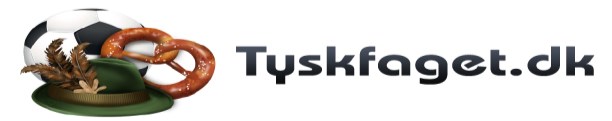 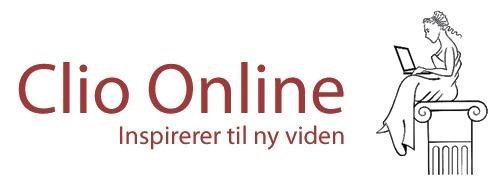 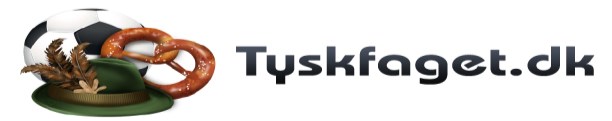 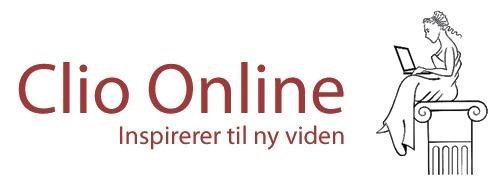 Indsæt infinitiverne (navneformerne) vandret efter nummer i nedenstående tabel, så fremkommer  svaret på spørgsmålet, når du sammensætter de felter, der er markeret med farven rød. Welches Tier lebt in den warmen Ländern?    Ein __ __ __ __ __ __ __. Lav spørgsmål, der passer til svarene. Frage:   Antwort: Wir kamen um 1 Uhr nach Hause. Frage:   Antwort: Er fuhr nach Berlin. Frage:   Antwort: Ja, ich traf ihn gestern. Frage:   Antwort: Du sahst eine Giraffe. Frage Antwort: Ihr frort immer im Winter. Frage:   Antwort: Die Sonne schien den ganzen Tag. Oversæt nedenstående sætninger til tysk. Vi gik hjem kl. 9.  Han kom for sent.   Jeg svømmede i havet.   I begyndte at grine.   Du kørte til Köln.   Hesten bed mig.  Gloser Verber:  gå: gehen*  komme: kommen*  svømme: schwimmen*  begynde: beginnen* køre: fahren* bide: beißen* grine: lachen  Præposition:  i havet: im Meer  til Köln: nach Köln   Substantiver:  hest: Pferd, n.  Andre ord:  mig: mich  kl. 9: um 9 Uhr  at: (her: zu)  